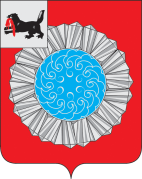 АДМИНИСТРАЦИЯ  МУНИЦИПАЛЬНОГО ОБРАЗОВАНИЯ СЛЮДЯНСКИЙ РАЙОНП О С Т А Н О В Л Е Н И Ег. Слюдянкаот 07.02.2014г.   № 190О   внесении   изменений  и   дополнений   вПриложение     №  1     к       постановлениюадминистрации   МО  Слюдянский    районот 12.12.2011г.   № 1779   «Об  оплате  труда  работников, замещающих   должности,   не являющиеся должностями муниципальной службы,   и    вспомогательного   персонала   администрации                    муниципального образования  Слюдянский  район   и   иных муниципальных    казенных    учреждений»             В целях упорядочения оплаты труда работников, замещающих должности, не являющиеся муниципальными должностями муниципальной службы, и вспомогательного персонала администрации муниципального образования Слюдянский район и иных муниципальных казенных учреждений, руководствуясь статьями 135, 144 Трудового кодекса Российской Федерации и в соответствии со ст. 24, 47 Устава муниципального образования  Слюдянский район (новая редакция), зарегистрированного постановлением Губернатора Иркутской области № 303-П от 30 июня 2005г., регистрационный № 14-3, П О С Т А Н О В Л Я Ю:             1. Внести следующие изменения и дополнения в Приложение № 1 к постановлению администрации муниципального образования Слюдянский район от 12.12.2011г. № 1779 «Об оплате труда работников, замещающих должности, не являющиеся муниципальными должностями муниципальной службы, и вспомогательного персонала администрации муниципального образования Слюдянский район и иных муниципальных казенных учреждений»:             1.1. Пункт 2 главы 3 Положения об оплате труда работников, замещающих должности, не являющиеся должностями муниципальной службы и вспомогательного персонала администрации муниципального образования Слюдянский район и иных муниципальных казенных учреждений изложить в новой редакции: «2. Должностные оклады вспомогательного персонала устанавливаются в зависимости от присвоенных им квалификационных разрядов в соответствии с Единым тарифно-квалификационным справочником работ и профессий рабочих в следующих размерах:                2. Финансирование расходов, связанных с реализацией настоящего постановления, осуществлять в пределах средств на оплату труда, предусмотренных в бюджете муниципального района на очередной финансовый год.                3. Опубликовать настоящее постановление в приложении к газете «Славное море», а также разместить на официальном сайте администрации муниципального района.                4. Настоящее постановление ввести в действие с 01.02.2014года.                5. Контроль над исполнением настоящего постановления возложить на руководителя аппарата администрации муниципального образования Слюдянский район Н.Л. Лазареву.Мэр муниципального образованияСлюдянский район                                                                                      А.В. ДолжиковНаименование квалификационного разряда     
в соответствии с Единым тарифно-квалификационным
справочником работ и профессий рабочих     Размер   
должностного
оклада, руб.1 квалификационный разряд                       19762 квалификационный разряд                       20543 квалификационный разряд                       21534 квалификационный разряд                       22555 квалификационный разряд                       26436 квалификационный разряд                       27787 квалификационный разряд                       30548 квалификационный разряд                       3357